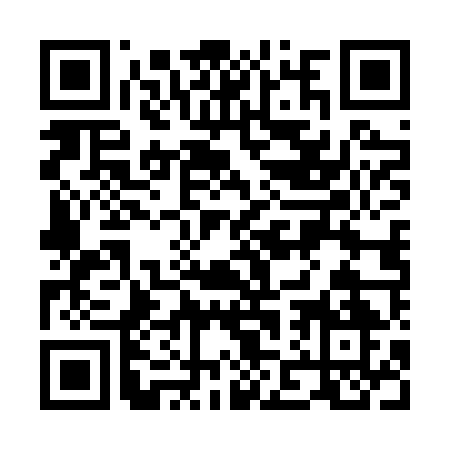 Ramadan times for Suure-Lahtru, EstoniaMon 11 Mar 2024 - Wed 10 Apr 2024High Latitude Method: Angle Based RulePrayer Calculation Method: Muslim World LeagueAsar Calculation Method: HanafiPrayer times provided by https://www.salahtimes.comDateDayFajrSuhurSunriseDhuhrAsrIftarMaghribIsha11Mon4:364:366:5212:354:136:196:198:2712Tue4:324:326:4912:344:156:216:218:2913Wed4:294:296:4612:344:176:236:238:3214Thu4:264:266:4312:344:196:266:268:3515Fri4:224:226:4012:334:216:286:288:3716Sat4:194:196:3712:334:226:316:318:4017Sun4:164:166:3412:334:246:336:338:4318Mon4:124:126:3112:334:266:356:358:4619Tue4:094:096:2812:324:286:376:378:4920Wed4:054:056:2512:324:306:406:408:5221Thu4:024:026:2312:324:326:426:428:5422Fri3:583:586:2012:314:346:446:448:5723Sat3:543:546:1712:314:356:476:479:0024Sun3:503:506:1412:314:376:496:499:0325Mon3:473:476:1112:304:396:516:519:0726Tue3:433:436:0812:304:416:546:549:1027Wed3:393:396:0512:304:436:566:569:1328Thu3:353:356:0212:304:446:586:589:1629Fri3:313:315:5912:294:467:017:019:1930Sat3:273:275:5612:294:487:037:039:2331Sun4:234:236:531:295:508:058:0510:261Mon4:194:196:501:285:518:088:0810:292Tue4:154:156:481:285:538:108:1010:333Wed4:104:106:451:285:558:128:1210:364Thu4:064:066:421:285:568:158:1510:405Fri4:014:016:391:275:588:178:1710:446Sat3:573:576:361:276:008:198:1910:487Sun3:523:526:331:276:018:228:2210:518Mon3:473:476:301:266:038:248:2410:559Tue3:423:426:271:266:058:268:2610:5910Wed3:373:376:241:266:068:298:2911:04